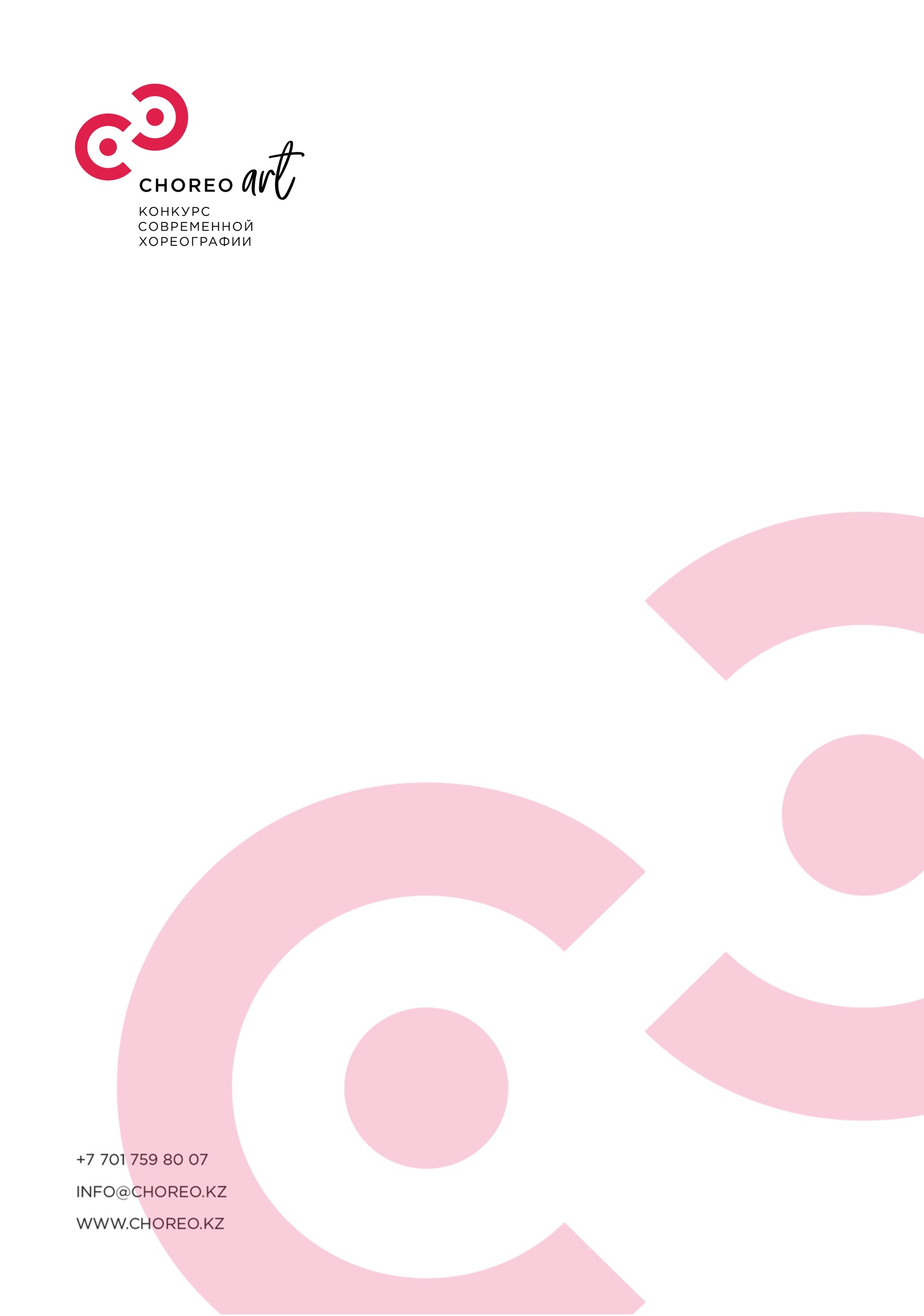 Заявка для участия CHOREO ART Дисциплина: «________________________________»   Номинация «__________________________________»Примечание:Преобладание возрастной категории 70/30 Пример:Участников в группе 15 человек из них 10 человек – 6-7 лет, 2 человека – 8-11 лет, 3 человека – 12-15лет. Команда отправляется в категорию baby (6-7 лет)Название ГородФ.И. руководителяКонтактный телефонInstagramЕ-mailВаш девизПолный список участников по алфавиту (фамилия, имя)Полный список участников по алфавиту (фамилия, имя)Возраст